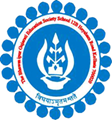 THE BGES SCHOOL (ICSE)	12B, HEYSHAM ROADKOLKATA- 700020LIST OF STUDENTS AND BOOKS OVERDUE FOR RETURN BEING CHARGED LATE FEES AS ON MONDAY  6th Jan 2020.LIBRARIANNikhil Nandy06/01/2020ISSUE DATERETURN DATEBOOK NAMEREGN NO.STUDENT’S NAMECLASS13-11-201928-11-2019POETIC PARADIGM1897MAHEK MEHTAX10-12-201925-12-2019THE MERCHANT OF VENICE2868MD OBAID SAMIVII19-12-201903-01-2020ICSE 10 YEARS SOLVED PAPERS CLASS-X2052HARSH R SHETHX20-12-201904-01-2020CODE NAME GOD2008GARIMA ROYIX20-12-201904-01-2020INCIDENT ON THE KALKA MAIL2695VIRAT RAJLANIIX20-12-201904-01-2020TO KILL A MOCKING- BIRD3046VIDHI BAKHAIIX